  Załącznik nr 4 do Regulaminu przyznawania bonu szkoleniowegoBON SZKOLENIOWY								Powiatowy Urząd Pracy w Sanoku							          	ul. Rymanowska 20 a							             38-500 Sanok	Pieczęć Urzędu	Nr ewidencyjny bonu: PPZ.628.1…………….

Ważny: od ………………. do ………………... 

Imię i nazwisko: ………………………………..PESEL: ………………………………………….Niniejszy bon szkoleniowy wydany został na podstawie art. 66k ust. 1 ustawy z dnia 20 kwietnia 2004 roku o promocji zatrudnienia i instytucjach rynku pracy i stanowi gwarancję skierowania bezrobotnego na wskazane przez niego szkolenie oraz opłacenia kosztów, które zostaną poniesione w związku z podjęciem szkolenia tj. należność przysługującą instytucji szkoleniowej, obowiązkowe ubezpieczenie społeczne i zdrowotne, koszty niezbędnych badań lekarskich/psychologicznych oraz koszty dojazdu i zakwaterowania, do wysokości przyznanej kwoty bonu.
								................................................................
				                                                          (podpis pracownika wydającego bon)
WYPEŁNIA INSTYTUCJA SZKOLENIOWA:potwierdzenie zgłoszenia uczestnictwa okaziciela bonu w szkoleniuNazwa instytucji szkoleniowej ..............................................................................................................Nr RIS (Rejestr Instytucji Szkoleniowych) ........................................................................................Nazwa szkolenia .................................................................................................................................Zakres szkolenia ................................................................................................................................. Liczba godzin szkolenia:zajęcia teoretyczne: ............................. zajęcia praktyczne: ...............................................................Planowany termin szkolenia ……………………………………………….......................................Koszt szkolenia ……………………………………………………………………..........................Wymagania wstępne ……………………………………………………………………………………………………………………….NIP instytucji szkoleniowej ……………………………………………………................................Nr konta bankowego do opłaty szkolenia ………………………………………………………………………………………Poświadczam, że okaziciel bonu zgłosił chęć uczestnictwa w szkoleniu. Podstawą realizacji szkolenia będzie umowa zawarta pomiędzy Powiatowym Urzędem Pracy w Sanoku a instytucją szkoleniową.																				…....................................................................                                                                                                                              Pieczątka, data i podpis osoby upoważnionej                                                                                               		      do reprezentowania instytucji szkoleniowejW ramach kwoty określonej w bonie szkoleniowym finansowaniu podlegają koszty:jednego lub kilku szkoleń organizowanych przez instytucję szkoleniową wpisaną do Rejestru Instytucji Szkoleniowych, w tym koszty kwalifikacyjnego kursu zawodowego i kursu nadającego uprawnienia zawodowe – w formie wpłaty na konto instytucji szkoleniowej;niezbędnych badań lekarskich lub psychologicznych – w formie wpłaty na konto wykonawcy badania;przejazdu na szkolenia – w formie ryczałtu wypłacanego bezrobotnemu w wysokości:do 150 zł – w przypadku szkolenia trwającego do 150 godzin,powyżej 150 zł do 200 zł – w przypadku szkolenia trwającego ponad 150 godzin;zakwaterowania, jeśli zajęcia odbywają się poza miejscem zamieszkania, w formie ryczałtu wypłacanego bezrobotnemu w wysokości:do 550 zł – w przypadku szkolenia trwającego poniżej 75 godzin,powyżej 550 zł do 1100 zł – w przypadku szkolenia trwającego od 75 do 150 godzin,powyżej 1100 zł do 1500 zł – w przypadku szkolenia trwającego ponad 150 godzin.Bon szkoleniowy wydany został przez Powiatowy Urząd Pracy w Sanoku na podstawie wniosku osoby uprawnionej.                       Bon jest ważny i może być realizowany, gdy ma nadany numer ewidencyjny oraz określony termin ważności. 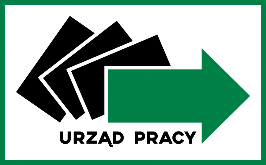 Powiatowy Urząd Pracy w Sanokuul. Rymanowska 20A, 38-500 Sanok, tel. 13 46 57 000, fax 13 46 57 001e-mail: sekretariat@sanok.praca.gov.pl, www.sanok.praca.gov.pl
skrytka ePUAP: /PUP_SANOK/SkrytkaESP